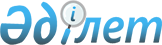 О признании утратившими силу некоторых постановлений акимата Туркестанской областиПостановление акимата Туркестанской области от 18 марта 2024 года № 56. Зарегистрировано в Департаменте юстиции Туркестанской области 19 марта 2024 года № 6482-13
      В соответствии со статьей 27 Закона Республики Казахстан "О правовых актах", акимат Туркестанской области ПОСТАНОВЛЯЕТ:
      1. Признать утратившими силу некоторые постановления акимата Туркестанской области согласно приложению к настоящему постановлению.
      2. Контроль за исполнением настоящего постановления возложить на курирующего заместителя акима Туркестанской области.
      3. Настоящее постановление вводится в действие по истечении десяти календарных дней со дня его первого официального опубликования. Перечень некоторых утративших силу постановлений акимата Туркестанской области
      1. Постановление акимата Туркестанской области от 12 марта 2020 года № 57 "Об установлении карантинной зоны с введением карантинного режима на сельскохозяйственных угодьях Туркестанской области" (зарегистрировано в Реестре государственной регистрации нормативных правовых актов за № 5475).
      2. Постановление акимата Туркестанской области от 12 февраля 2021 года № 39 "О внесении изменения в постановление акимата Туркестанской области от 12 марта 2020 года № 57 "Об установлении карантинной зоны с введением карантинного режима на сельскохозяйственных угодьях Туркестанской области" (зарегистрировано в Реестре государственной регистрации нормативных правовых актов за № 6064).
      3. Постановление акимата Туркестанской области от 13 апреля 2022 года № 65 "О внесении изменения в постановление акимата Туркестанской области от 12 марта 2020 года № 57 "Об установлении карантинной зоны с введением карантинного режима на сельскохозяйственных угодьях Туркестанской области" (зарегистрировано в Реестре государственной регистрации нормативных правовых актов за № 27686).
					© 2012. РГП на ПХВ «Институт законодательства и правовой информации Республики Казахстан» Министерства юстиции Республики Казахстан
				
      Аким Туркестанской области

Д. Сатыбалды
Приложение к постановлению
акимата Туркестанской области
от 18 марта 2024 года № 56